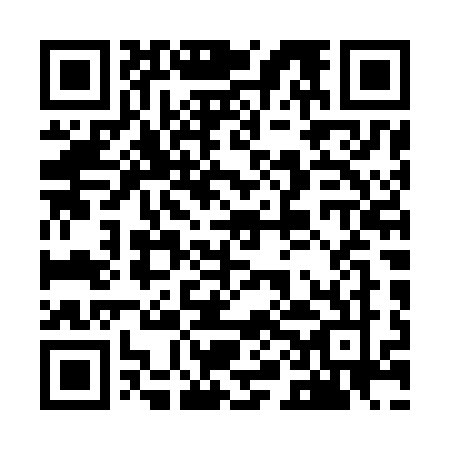 Ramadan times for Albori, ItalyMon 11 Mar 2024 - Wed 10 Apr 2024High Latitude Method: Angle Based RulePrayer Calculation Method: Muslim World LeagueAsar Calculation Method: HanafiPrayer times provided by https://www.salahtimes.comDateDayFajrSuhurSunriseDhuhrAsrIftarMaghribIsha11Mon4:484:486:1912:114:186:046:047:3012Tue4:464:466:1712:114:196:056:057:3113Wed4:454:456:1612:114:206:066:067:3214Thu4:434:436:1412:104:216:076:077:3315Fri4:414:416:1212:104:226:086:087:3416Sat4:394:396:1112:104:226:096:097:3517Sun4:384:386:0912:094:236:106:107:3618Mon4:364:366:0712:094:246:116:117:3819Tue4:344:346:0612:094:256:136:137:3920Wed4:324:326:0412:084:266:146:147:4021Thu4:314:316:0212:084:266:156:157:4122Fri4:294:296:0112:084:276:166:167:4223Sat4:274:275:5912:084:286:176:177:4424Sun4:254:255:5712:074:296:186:187:4525Mon4:234:235:5612:074:306:196:197:4626Tue4:214:215:5412:074:306:206:207:4727Wed4:204:205:5212:064:316:216:217:4828Thu4:184:185:5112:064:326:226:227:5029Fri4:164:165:4912:064:336:236:237:5130Sat4:144:145:4812:054:336:246:247:5231Sun5:125:126:461:055:347:257:258:531Mon5:105:106:441:055:357:267:268:552Tue5:085:086:431:055:357:277:278:563Wed5:075:076:411:045:367:287:288:574Thu5:055:056:391:045:377:297:298:585Fri5:035:036:381:045:377:307:309:006Sat5:015:016:361:035:387:317:319:017Sun4:594:596:351:035:397:327:329:028Mon4:574:576:331:035:397:347:349:049Tue4:554:556:311:035:407:357:359:0510Wed4:534:536:301:025:417:367:369:06